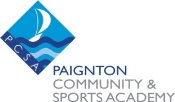 Autumn Term 2018Autumn Term 2018Autumn Term 2018Autumn Term 2018Autumn Term 2018Autumn Term 2018Autumn Term 2018Autumn Term 2018Autumn Term 2018YEAR 7YEAR 8YEAR 9YEAR 10YEAR 11YEAR 11YEAR 11POST 16ALLCareers Hub Launch AssemblyOption choices Lunchtime drop-ins.Careers Hub Launch AssemblyFast Tomato Workshops.Parents’ Evening.Appointments.IGD WorkshopAim higher PerformanceRoyal Marines WorkshopYear 10 Raising Aspirations Evening.Parents’ Evening.Work Experience Health & Safety Assembly NCS Tutor Group DiscussionsWork Experience 1-1 careers appointments with CSW Adviser.Parents’ Evening. Army Residential Week.NCS Non Engagement in Work experience workshopFuture intentions Assembly Apprenticeship Assembly NSSW Higher Education Roadshow Bus.PSHE LessonsWork Experience Health & Safety Assembly NCS Tutor Group DiscussionsWork Experience 1-1 careers appointments with CSW Adviser.Parents’ Evening. Army Residential Week.NCS Non Engagement in Work experience workshopFuture intentions Assembly Apprenticeship Assembly NSSW Higher Education Roadshow Bus.PSHE LessonsWork Experience Health & Safety Assembly NCS Tutor Group DiscussionsWork Experience 1-1 careers appointments with CSW Adviser.Parents’ Evening. Army Residential Week.NCS Non Engagement in Work experience workshopFuture intentions Assembly Apprenticeship Assembly NSSW Higher Education Roadshow Bus.PSHE LessonsUCAS Lunchtime drop-ins. University Finance Evening.Personal Statement & Future Planning Workshop.National Citizens Service Presentation. LAC 1-1 Careers Appointments.Displays.Careers Hub.Afterschool drop-ins. Email correspondence.Access to computers, phone-line literature.AwardsNational Careers Service National Award 2016 Investor in Careers Award 2018-2019 Projects Exeter links programme member.Next Steps SW programme member.Coach Bright Ks3 Mentor programme.Exeter University Scholars Programme.Spring Term 2019Spring Term 2019Spring Term 2019Spring Term 2019Spring Term 2019Spring Term 2019Spring Term 2019Spring Term 2019Spring Term 2019YEAR 7YEAR 8YEAR 9YEAR 10YEAR 10YEAR 11POST 16POST 16ALLCareers Advice available at Parents evening Careers Bingo Assembly.Parents’ Evening. Options Q & A drop-in for Parents and Pupils.Options/ Careers Assembly.  LAC 1-1 Careers Appointments.Options Evening.Option Choices Lunchtime drop-ins.Options Assembly.LAC 1-1 CareersPSHE LessonsRussell Group University Residential Assembly.Work Experience Application Assembly.Employer Engagement event.Russell Group University Residential Assembly.Work Experience Application Assembly.Employer Engagement event.Year 11 Missing Destinations Careers Appointments (NEET Potentials) College Application Lunchtime drop-ins. National Citizens Service Presentation. Apprenticeship Workshop & Presentation.Work Experience Workshop.Apprenticeship Workshop & Presentation.Work Experience Workshop.Displays.Careers Hub.Afterschool drop-ins. Email correspondence.Access to computers, phone-line literature.AwardsNational Careers Service National Award 2016 Investor in Careers Award 2018-2019 Projects Exeter links programme member.Next Steps SW programme member.Coach Bright Ks3 Mentor programme.Exeter University Scholars Programme.Summer Term 2019Summer Term 2019Summer Term 2019Summer Term 2019Summer Term 2019Summer Term 2019Summer Term 2019YEAR 7YEAR 8YEAR 9YEAR 10YEAR 11POST 16ALLKidzania Trip PSHE Lessons.Enterprise - £1 Challenge.Future Intentions Activity DayLAC 1-1 Careers Appointments. Bridgwater College Taster Day. Armed Forces Presentation. Securing a Work Experience Assembly.Future Intentions Assembly.HE/ Further Education Presentation.Work Experience.Displays.Careers Hub.Afterschool drop-ins. Email correspondence.Access to computers, phone-line literature.AwardsNational Careers Service National Award 2016 Investor in Careers Award 2018-2019 Projects Exeter links programme member.Next Steps SW programme member.Coach Bright Ks3 Mentor programme.Exeter University Scholars Programme.All Year Round ActivitiesAll Year Round ActivitiesAll Year Round ActivitiesAll Year Round ActivitiesAll Year Round ActivitiesAll Year Round ActivitiesAll Year Round ActivitiesYEAR 7YEAR 8YEAR 9YEAR 10YEAR 11POST 16ALL1-1 guidance appointments – Year Team/ Parent/ carer / Teacher referrals. Form time careers/ option choices questions on a postcard activity.Subject based visits/ activities universities/ businesses/ Armed Forces.1-1 guidance appointments – Year Team/ Parent/ carer / Teacher referrals. Form time careers/ option choices questions on a postcard activity.Subject based visits/ activities universities/ businesses/ Armed Forces.1-1 guidance appointments – Year Team/ Parent/ carer / Teacher referrals. Form time careers/ option choices questions on a postcard activity.1-1 guidance appointments – Year Team/ Parent/ carer / Teacher referrals. Subject based visits/ activities universities/ businesses/ Armed Forces.Form time careers/ option choices questions on a postcard activity.1-1 guidance appointments – Year Team/ Parent/ carer / Teacher referrals. Subject based visits/ activities universities/ businesses/ Armed Forces.Form time careers/ option choices questions on a postcard activity.Careers Lunchtime drop-ins.1-1 guidance appointments – Year Team/ Parent/ carer / Teacher referrals. Subject based visits/ activities universities/ businesses/ Armed Forces.Displays.Careers Hub.Afterschool drop-ins. Email correspondence.Access to computers, phone-line literature.AwardsNational Careers Service National Award 2016 Investor in Careers Award 2018-2019 Projects Exeter links programme member.Next Steps SW programme member.Coach Bright Ks3 Mentor programme.Exeter University Scholars Programme.